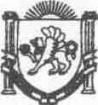 Республика КрымНижнегорский район Администрация Чкаловского сельского поселенияПОСТАНОВЛЕНИЕ№1207.02.2020г.                                                                                                 с.Чкалово О внесении изменения в постановление Администрации Чкаловского сельского поселенияНижнегорского района Республики Крым от 01.11.2019г.№ 133« Об утверждении перечня и кодов целевых статьей расходов бюджета Чкаловского сельского поселения Нижнегорского района Республики Крым»В соответствии с Бюджетным кодексом Российской Федерации, Федеральным законом № 131-ФЗ «Об общих принципах организации местного самоуправления в Российской Федерации» от 06.10.2003г., приказом Министерства Финансов Российской Федерации от 01.07.13г. № 65-н «Об утверждении указаний о порядке применения бюджетной классификации Российской Федерации»,ПОСТАНОВЛЯЮ:      1. Внести изменение-добавить в перечень и коды целевых статей расходов бюджета Чкаловского сельского поселения Нижнегорского района Республики Крым, согласно приложения 1 к настоящему постановлению.2. Контроль за исполнением настоящего постановления оставляю за собой.3.Настоящие постановление вступает в силу с  момента подписания.Председатель  Чкаловского  сельского совета- глава администрации Чкаловского сельского поселения                                         М.Б.Халицкая                               Приложение 1к постановлению администрации Чкаловского сельского поселения                                                                     Нижнегорского района                                                              Республики Крым                                                                        от 07.02.2020 года №12Перечень и коды целевых статей расходовбюджета Чкаловского сельского поселенияНижнегорского района Республики Крым0300000000Муниципальная  программа «Благоустройство и развитие территории Чкаловского сельского поселения на 2020-2021 годы»	03000L5760Реализация мероприятий «Комплексное развитие сельских территорий»